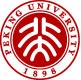 个   人   陈   述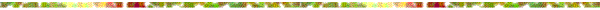 姓名：                                        申请专业：                  最感兴趣的研究方向：（1）                  （2）                    请用大约1500字介绍你的学术背景、科研兴趣方向以及对今后学习研究工作的设想和计划等。个人陈述应由申请人独立完成，如发现是由他人协助完成，将取消申请人资格。申请人签名：                                     日期：           年       月       日